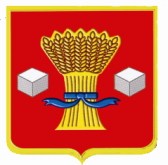 АдминистрацияСветлоярского муниципального района Волгоградской областиПОСТАНОВЛЕНИЕот 07.07.2016                                          № 1044В соответствии со статьёй 1 Федерального закона Российской Федерации от 02.06.2016 № 164-ФЗ «О внесении изменения в статью 1 Федерального закона «О минимальном размере оплаты труда», во исполнение требований статьи 86 Бюджетного кодекса Российской Федерации, руководствуясь Уставом Светлоярского муниципального района и Уставом Светлоярского городского поселения, в целях обеспечения социальных гарантий работников муниципальных учреждений Светлоярского муниципального района и Светлоярского городского поселения,п о с т а н о в л я ю:1. Начальнику отдела бюджетно-финансовой политики (Евдокимова Л.А.) администрации Светлоярского муниципального района предусмотреть средства в бюджетах Светлоярского муниципального района и Светлоярского городского поселения на увеличение минимального размера оплаты труда работников муниципальных учреждений Светлоярского муниципального района и Светлоярского городского поселения.2. Руководителям муниципальных учреждений Светлоярского муниципального района и Светлоярского городского поселения с 1 июля 2016 года производить выплату заработной платы в размере не менее 7500 рублей.3. Отделу по муниципальной службе, общим и кадровым вопросам (Иванова Н.В.) администрации Светлоярского муниципального района разместить настоящее постановление на официальном сайте Светлоярского муниципального района Волгоградской области.4. Контроль  над   исполнением   настоящего   постановления   возложить на начальника  отдела бюджетно-финансовой политики администрации Светлоярского муниципального района Евдокимову Л.А.Глава  муниципального района                                                              Б.Б. КоротковПодхватилина О.И. 